О внесении изменений в постановлениеадминистрации Грязинского муниципального района от 24.02.2011 года № 375 «О создании комиссии администрации Грязинского муниципального района по соблюдению требований к служебному поведению муниципальных служащих и урегулированию конфликта интересов»В соответствии с федеральным законом от 06.10.2003 года № 131-ФЗ «Об общих принципах организации местного самоуправления в РФ», федеральным законом  от 25.12.2008 года № 273-ФЗ «О противодействии коррупции» и в связи с кадровыми изменениями администрация Грязинского муниципального района постановляет:1. п. 3 постановления администрации района от 24.02.2011 года № 375 «О создании комиссии администрации Грязинского муниципального района по соблюдению требований к служебному поведению муниципальных служащих и урегулированию конфликта интересов» изложить в новой редакции:          «Контроль за исполнением настоящего постановления возложить на первого заместителя главы администрации Грязинского муниципального района Попова В.В.»2. Приложение №1 к постановлению администрации района от 24.02.2011 года № 375 «О создании комиссии администрации Грязинского муниципального района по соблюдению требований к служебному поведению муниципальных служащих и урегулированию конфликта интересов» изложить в новой редакции:«Состав комиссии администрации Грязинского муниципального района по соблюдению требований к служебному поведению муниципальных служащих и урегулированию конфликта интересов»Глава администрации Грязинского муниципального района                                                      В.Т. РощупкинМатюшкина В.Н.8 (47461) 20178Вносит:Начальник отдела организационно-контрольной работы                               В.Н. Матюшкина Согласовано:Управляющий делами                                                           И.В. ЗелененкоНачальник аналитико-правового отдела                             Л.В. Болдырева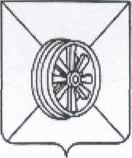 ПОСТАНОВЛЕНИЕ АДМИНИСТРАЦИИ ГРЯЗИНСКОГО МУНИЦИПАЛЬНОГО РАЙОНА ЛИПЕЦКОЙ ОБЛАСТИПОСТАНОВЛЕНИЕ АДМИНИСТРАЦИИ ГРЯЗИНСКОГО МУНИЦИПАЛЬНОГО РАЙОНА ЛИПЕЦКОЙ ОБЛАСТИПОСТАНОВЛЕНИЕ АДМИНИСТРАЦИИ ГРЯЗИНСКОГО МУНИЦИПАЛЬНОГО РАЙОНА ЛИПЕЦКОЙ ОБЛАСТИПОСТАНОВЛЕНИЕ АДМИНИСТРАЦИИ ГРЯЗИНСКОГО МУНИЦИПАЛЬНОГО РАЙОНА ЛИПЕЦКОЙ ОБЛАСТИ29.12.2018 г.г. Грязи№  1517Председатель комиссииПопов В.В., первый заместитель главы администрации районаЗаместитель председателя комиссииЗелененко И.В., управляющий делами администрации районаСекретарь комиссииМатюшкина В.Н., начальник отдела организационно-контрольной работы администрации районаЧлены комиссииБолдырева Л.В., начальник аналитико-правового отдела администрации районаРуководитель структурного подразделения администрации района или Совета депутатов района, где муниципальный служащий, в отношении которого рассматривается вопрос о соблюдении требований к служебному поведению или об урегулировании конфликта интересов, замещает должность муниципальной службыПредставители образовательных учреждений, других организаций, приглашаемые в качестве независимых экспертов – специалистов по вопросам, связанным с муниципальной службой (2 человека)